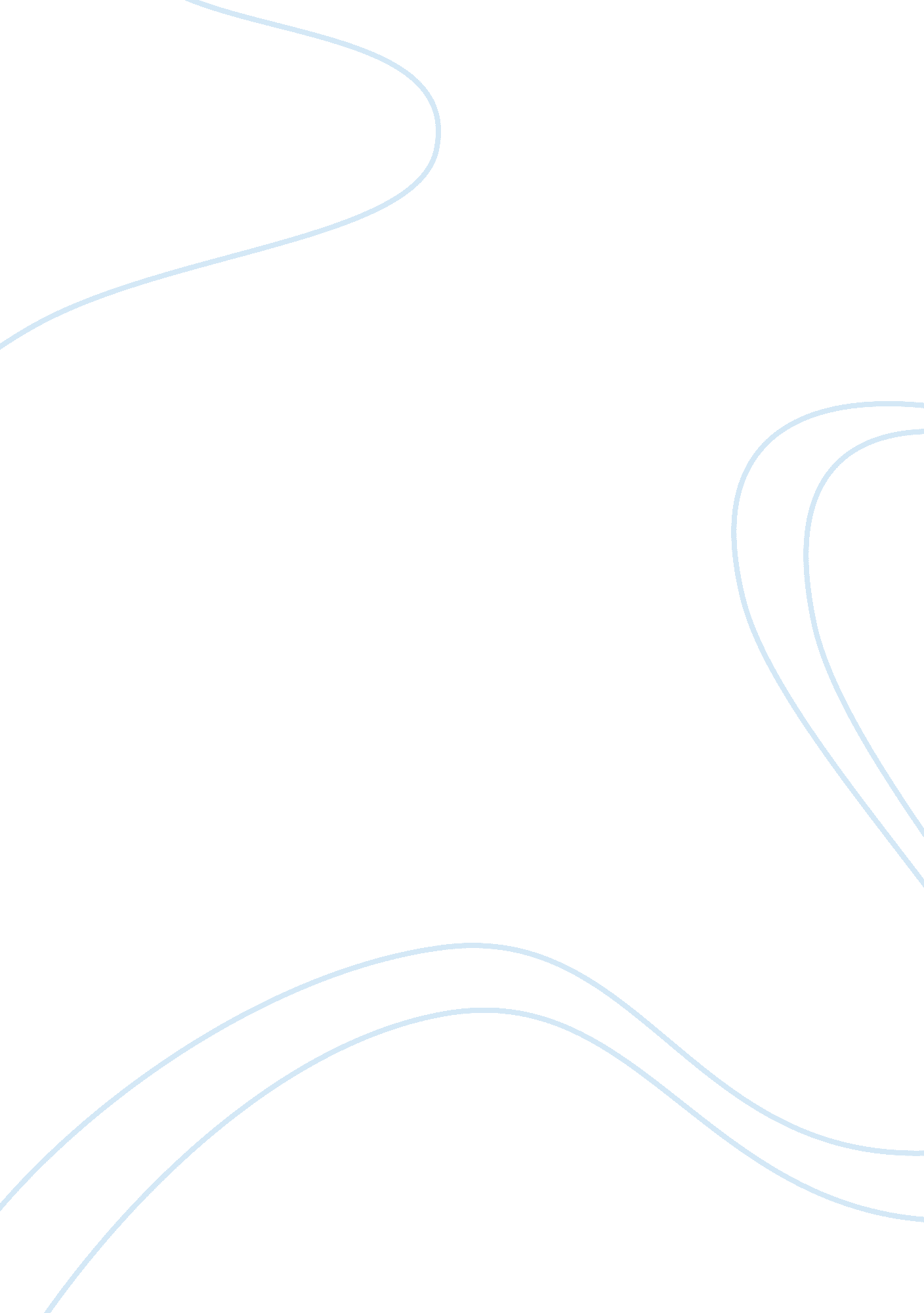 AbortionSociology, Human Rights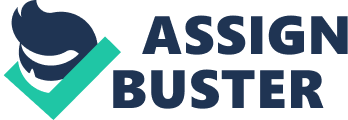 Abortion The issue of abortion is very controversial in today's society. Although many people think it shouldn't be legalized, there are just as many who think it should. Your opinion rests with you and possibly the values you were brought up with. Whether you think women should have the right to abortion or not, you can find support for either side. Many individuals take the side of anti-abortion or pro-life which means they don't think women should have the right to abort an unborn child. This is the con side of legalizing abortion. Some of the pro-life members think that the reasons women shouldn't be able to abort is that the mother is ending an unborn child's life and if the mother is old enough to get pregnant they are old enough to have the child. Some pro-life activists think that even if you have to put the baby up for adoption later you should still have it. Although some of the reasoning that pro-life activist use, might seem a little ridiculous at times many of the activist aren't able to have children or are just trying to defend a baby that can't defend it self. The pro's of pro-life are that the baby gets a chance to live and experience life outside of the womb and maybe someone who is unable to have children will get the chance to be a mother or father if they adopt this child who would have been aborted. The opposing side takes a different side to the argument. The pro side of legalizing abortion is known as pro-choice which is the side of the argument that believes that if a woman is pregnant she should have the right to abort. Some activist believe there are a number of reasons why a mother would choose to abort. One, there might be something very wrong with the child and the child might be better off never being born than being born and having a life with many serious problems. You would also have to think of the emotional damage this might have on the parents as well as the child. Another reason a mother might choose to get an abortion is if she was raped and she doesn't wan to have the child of someone he doesn't love. Having a child of someone who raped you could have great emotional stress on some people. A third reason might be that the mother might already have as many kids as she wants, but she doesn't want to have to put this new child up for adoption so she thinks it would be better if she never has the child. There are many pro's of pro- choice. I listed some above, but these don't justify abortion. Wanting to keep a baby alive that has so many problems that it would have a completely painful life and uncomfortable life is a bad choice. There are pro's and con's to both of the sides of abortion which ever one you can find more pro's to is probably the side you should take. The pro's to pro-life and the cons to pro-choice are as follows: You are sparring a life of an unborn child, the child could be adopted by a family that wants a child, and you don't sell a child short of any potential he or she had by aborting it. The con's to pro-life and the pro's to pro-choice are as follows: The child may have a very serious disorder that might cripple his or her life, the child may not be able to be supported, but won't be put up for adoption, or the child may be the result of a raping. In my opinion, abortion should be legalized in some cases. Though this is a very difficult issue to decide which side you are on, I think I agree with both sides, but only on some arguments that they make. Although I know for a fact there are things that I strongly disagree with on both sides, I am not able to really determine who I agree with on the abortion issue, but I know I think abortion should be legal in some cases. These few cases are when a women might have been raped or there is something seriously wrong with the baby. I also do not agree with some of the methods that are used to get rid of the fetus. One way is as follows: During the second trimester of the pregnancy, many physicians use a method called dilation and evacuation, or simply D and E. In this method, the fetus is dismembered in the uterus and then removed (1). In my opinion that is completely wrong. This is one reason why I stay in between on the abortion issue. The abortion issue is extremely complex and will not be resolved easily. 